Finans- och näringsutskottets betänkandeLandskapslag om ändring av 4 och 6 §§ landskapslagen om avbytarstödLandskapsregeringens lagförslag LF 14/2018-2019INNEHÅLLSammanfattning	1Landskapsregeringens förslag	1Utskottets förslag	1Utskottets synpunkter	1Ärendets behandling	1Utskottets förslag	2SammanfattningLandskapsregeringens förslagLandskapsregeringen föreslår att vissa justeringar görs i den av lagtinget antagna landskapslagen om avbytarstöd. Med förslaget rättas en felskrivning i lagens 4 § där en avbytardag felaktigt bestämts omfatta åtta timmar, istället för de avsedda tio timmarna. Samtidigt föreslås vissa språkliga och lagtekniska ändringar, som inte innebär någon väsentlig ändring i sak.Utskottets förslagUtskottet föreslår att lagförslaget antas med vissa ändringar av teknisk karaktär vilka framgår i utskottets synpunkter nedan.Utskottets synpunkterI motiveringstexten, och även i lagförslagets presentationstext, framgår att den huvudsakliga ändringen utgörs av en ändring av omfattningen av en avbytardag från åtta timmar till tio timmar. Utskottet konstaterar att den ändring som framställs i motiveringstexten inte har sin motsvarighet i förslaget till lagtext. Utskottet konstaterar att lagtexten i förslaget har ersatts med en tabell enligt vilken de avbytartimmar som kan beviljas med stöd av lagen definieras som årstimmar istället för den nu gällande lagtexten som anger antalet dagar och antalet timmar per dag. Utskottet har erfarit att övergången till att definiera rätten till avbytarhjälp som en årsresurs snarast är en notifiering av den praxis som redan råder.	Utskottet har vidare gjort en teknisk ändring i tabellen i § 4 där antalet djurenheter i mittenraden har korrigerats.Ärendets behandlingLagtinget har den 25 mars 2019 inbegärt finans- och näringsutskottets yttrande i ärendet.	Utskottet har i ärendet hört vicelantrådet Camilla Gunell, lagberedaren Olle Ekström, byråchefen Sölve Högman och verkställande direktören Henry Lindström vid Ålands producentförbund r.f. (skriftligen).	I ärendets avgörande behandling har deltagit ordföranden Petri Carlsson, vice ordföranden Göte Winé och ledamöterna John Holmberg, Lars Häggblom, Stephan Toivonen, Ingrid Zetterman och vtm Veronica Thörnroos.Utskottets förslagMed hänvisning till det anförda föreslår utskottetatt lagtinget antar lagförslaget i följande lydelse:L A N D S K A P S L A G
om ändring av 4 och 6 §§ landskapslagen om avbytarstöd(Ingressen lika som i lagförslaget)4 §Avbytartimmar	Ett lantbruksföretag kan årligen beviljas avbytartimmar för produktion som avses i 3 § i enlighet med följande tabell:6 §(Lika som i lagförslaget)__________________(Ikraftträdelsebestämmelsen lika som i lagförslaget)__________________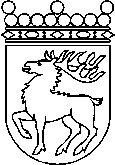 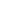 Ålands lagtingBETÄNKANDE nr 17/2018-2019BETÄNKANDE nr 17/2018-2019DatumFinans- och näringsutskottet2019-04-04Till Ålands lagtingTill Ålands lagtingTill Ålands lagtingTill Ålands lagtingTill Ålands lagtingtimmarproduktionsinriktningantal djurenheter300mjölkproduktion, hela året stallade nötdjur, äggproduktion eller smågrisproduktion18 eller fler 150mjölkproduktion, hela året stallade nötdjur, äggproduktion eller smågrisproduktion6 – 17 75övrig produktion som avses i 3 §6 eller flerMariehamn den 4 april 2019Mariehamn den 4 april 2019OrdförandePetri CarlssonSekreterareSten Eriksson